231/3BIOLOGYPAPER 3PRACTICAL     QUESTION 2.  PHOTOGRAPHS 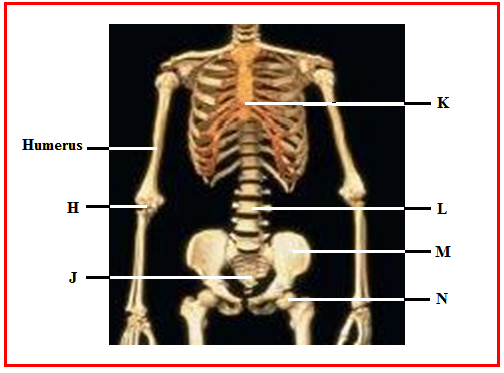 QUESTION 3.  PHOTOGRAPHS	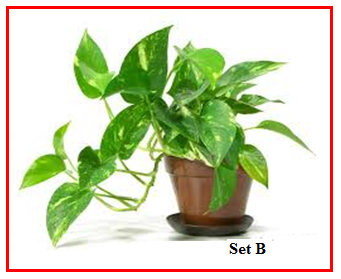 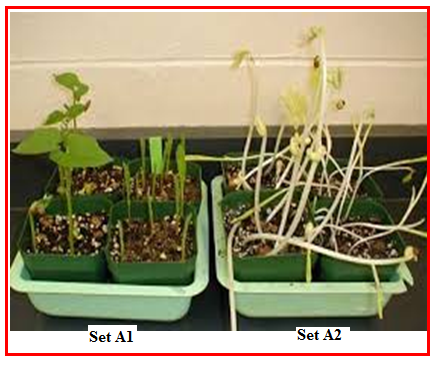 